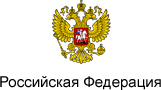 Основы законодательства Российской Федерации о культуре (с изменениями на 21 июля 2014 года) (редакция, действующая с 1 января 2015 года)ЗАКОН
РОССИЙСКОЙ ФЕДЕРАЦИИ
Основы законодательства Российской Федерации о культуре(с изменениями на 21 июля 2014 года)
(редакция, действующая с 1 января 2015 года)____________________________________________________________________
Документ с изменениями, внесенными:Федеральным законом от 23 июня 1999 года N 115-ФЗ (Российская газета, N 124, 02.07.99) (вступил в силу с 1 января 2000 года);
Федеральным законом от 27 декабря 2000 года N 150-ФЗ (Российская газета, N 245-246, 28.12.2000, N 247, 29.12.2000, N 248, 30.12.2000, N 1, 04.01.2001, N 3, 06.01.2001, N 4, 10.01.2001);
Федеральным законом от 30 декабря 2001 года N 194-ФЗ (Российская газета, N 256, 31.12.2001);
Федеральным законом от 24 декабря 2002 года N 176-ФЗ (Парламентская газета, N 246-247, 28.12.2002, N 248-249, 31.12.2002, N 3, 9.01.2003);
Федеральным законом от 23 декабря 2003 года N 186-ФЗ (Парламентская газета, N 239, 27.12.2003, Парламентская газета, N 240-241, 30.12.2003, Парламентская газета, N 242-243, 31.12.2003, Парламентская газета, N 1, 06.01.2004);
Федеральным законом от 22 августа 2004 года N 122-ФЗ (Российская газета, N 188, 31.08.2004) (о порядке вступления в силу см. статью 155 Федерального закона от 22 августа 2004 года N 122-ФЗ);
Федеральным законом от 31 декабря 2005 года N 199-ФЗ (Российская газета, N 297, 31.12.2005) (о порядке вступления в силу см. статью 35 Федерального закона от 31 декабря 2005 года N 199-ФЗ);
Федеральным законом от 3 ноября 2006 года N 175-ФЗ (Российская газета, N 250, 08.11.2006) (о порядке вступления в силу см. статью 10 Федерального закона от 3 ноября 2006 года N 175-ФЗ);
Федеральным законом от 29 декабря 2006 года N 258-ФЗ (Российская газета, N 297, 31.12.2006) (о порядке вступления в силу см. статью 29 Федерального закона от 29 декабря 2006 года N 258-ФЗ);
Федеральным законом от 23 июля 2008 года N 160-ФЗ (Российская газета, N 158, 25.07.2008) (вступил в силу с 1 января 2009 года);
Федеральным законом от 21 декабря 2009 года N 335-ФЗ (Российская газета, N 247, 23.12.2009);
Федеральным законом от 8 мая 2010 года N 83-ФЗ (Российская газета, N 100, 12.05.2010) (о порядке вступления в силу см. статью 33 Федерального закона от 8 мая 2010 года N 83-ФЗ);
Федеральным законом от 22 апреля 2013 года N 63-ФЗ (Официальный интернет-портал правовой информации www.pravo.gov.ru, 22.04.2013) (вступил с 1 января 2014 года);Федеральным законом от 2 июля 2013 года N 185-ФЗ (Официальный интернет-портал правовой информации www.pravo.gov.ru, 08.07.2013) (о порядке вступления в силу см. статью 163 Федерального закона от 2 июля 2013 года N 185-ФЗ);
Федеральным законом от 30 сентября 2013 года N 265-ФЗ (Официальный интернет-портал правовой информации www.pravo.gov.ru, 01.10.2013);
Федеральным законом от 5 мая 2014 года N 102-ФЗ (Официальный интернет-портал правовой информации www.pravo.gov.ru, 05.05.2014);
Федеральным законом от 21 июля 2014 года N 256-ФЗ (Официальный интернет-портал правовой информации www.pravo.gov.ru, 22.07.2014) (о порядке вступления в силу см. статью 8 Федерального закона от 21 июля 2014 года N 256-ФЗ);
Федеральным законом от 21 июля 2014 года N 216-ФЗ (Официальный интернет-портал правовой информации www.pravo.gov.ru, 22.07.2014) (вступил с 1 января 2015 года). Руководствуясь Конституцией (Основным Законом) Российской Федерации, Федеративным договором, нормами международного права,признавая основополагающую роль культуры в развитии и самореализации личности, гуманизации общества и сохранении национальной самобытности народов, утверждении их достоинства,отмечая неразрывную связь создания и сохранения культурных ценностей, приобщения к ним всех граждан с социально-экономическим прогрессом, развитием демократии, укреплением целостности и суверенитета Российской Федерации,выражая стремление к межнациональному культурному сотрудничеству и интеграции отечественной культуры в мировую культуру,Верховный Совет Российской Федерации принимает настоящие Основы законодательства о культуре (далее - Основы) в качестве правовой базы сохранения и развития культуры в России.Раздел I ОБЩИЕ ПОЛОЖЕНИЯ (статьи с 1 по 7)Статья 1. Задачи законодательства Российской Федерации о культуреЗадачами законодательства Российской Федерации о культуре являются:
обеспечение и защита конституционного права граждан Российской Федерации на культурную деятельность;
создание правовых гарантий для свободной культурной деятельности объединений граждан, народов и иных этнических общностей Российской Федерации;
определение принципов и правовых норм отношений субъектов культурной деятельности;
определение принципов государственной культурной политики, правовых норм государственной поддержки культуры и гарантий невмешательства государства в творческие процессы.
Статья 2. Законодательство Российской Федерации о культуреЗаконодательство Российской Федерации о культуре состоит из настоящих Основ, законов Российской Федерации и законов субъектов Российской Федерации о культуре (часть в редакции, введенной в действие с 1 января 2005 года Федеральным законом от 22 августа 2004 года N 122-ФЗ, - см. предыдущую редакцию). 
Часть утратила силу с 1 января 2005 года - Федеральный закон от 22 августа 2004 года N 122-ФЗ..
В случаях, предусмотренных настоящими Основами и иными законодательными актами Российской Федерации о культуре, издаются нормативные правовые акты Российской Федерации в сфере культуры (часть в редакции, введенной в действие с 1 января 2005 года Федеральным законом от 22 августа 2004 года N 122-ФЗ.Статья 3. Основные понятияИспользуемые в настоящих Основах термины означают:
Культурная деятельность - деятельность по сохранению, созданию, распространению и освоению культурных ценностей.
Культурные ценности - нравственные и эстетические идеалы, нормы и образцы поведения, языки, диалекты и говоры, национальные традиции и обычаи, исторические топонимы, фольклор, художественные промыслы и ремесла, произведения культуры и искусства, результаты и методы научных исследований культурной деятельности, имеющие историко-культурную значимость здания, сооружения, предметы и технологии, уникальные в историко-культурном отношении территории и объекты.
Культурные блага - условия и услуги, предоставляемые организациями, другими юридическими и физическими лицами для удовлетворения гражданами своих культурных потребностей.
Творческая деятельность - создание культурных ценностей и их интерпретация.
Творческий работник - физическое лицо, которое создает или интерпретирует культурные ценности, считает собственную творческую деятельность неотъемлемой частью своей жизни, признано или требует признания в качестве творческого работника, независимо от того, связано оно или нет трудовыми соглашениями и является или нет членом какой-либо ассоциации творческих работников (к числу творческих работников относятся лица, причисленные к таковым Всемирной конвенцией об авторском праве, Бернской конвенцией об охране произведений литературы и искусства, Римской конвенцией об охране прав артистов-исполнителей, производителей фонограмм и работников органов радиовещания).
Достоинство культур народов и национальных групп - признание их ценности и проявление уважения к ним.Культурное наследие народов Российской Федерации - материальные и духовные ценности, созданные в прошлом, а также памятники и историко-культурные территории и объекты, значимые для сохранения и развития самобытности Российской Федерации и всех ее народов, их вклада в мировую цивилизацию.
Культурное достояние народов Российской Федерации совокупность культурных ценностей, а также организации, учреждения, предприятия культуры, которые имеют общенациональное (общероссийское) значение и в силу этого безраздельно принадлежат Российской Федерации и ее субъектам без права их передачи иным государствам и союзам государств с участием Российской Федерации.
Культурные аспекты программ развития - перспективы социально-экономических, научно-технических и других программ развития с точки зрения воздействия результатов их реализации на сохранение и развитие культуры, а также влияния самой культуры на эти результаты.Государственная культурная политика (политика государства в области культурного развития) - совокупность принципов и норм, которыми руководствуется государство в своей деятельности по сохранению, развитию и распространению культуры, а также сама деятельность государства в области культуры.
Статья 4. Область применения Основ законодательства Российской Федерации о культуреНастоящие Основы регулируют культурную деятельность в следующих областях:
выявление, изучение, охрана, реставрация и использование памятников истории и культуры;
художественная литература, кинематография, сценическое, пластическое, музыкальное искусство, архитектура и дизайн, фотоискусство, другие виды и жанры искусства;
художественные народные промыслы и ремесла, народная культура в таких ее проявлениях, как языки, диалекты и говоры, фольклор, обычаи и обряды, исторические топонимы;
самодеятельное (любительское) художественное творчество;
музейное дело и коллекционирование;
книгоиздание и библиотечное дело, а также иная культурная деятельность, связанная с созданием произведений печати, их распространением и использованием, архивное дело;
телевидение, радио и другие аудиовизуальные средства в части создания и распространения культурных ценностей;
эстетическое воспитание, художественное образование;
(Абзац в редакции, введенной в действие с 1 сентября 2013 года Федеральным законом от 2 июля 2013 года N 185-ФЗ.
научные исследования культуры;
международные культурные обмены;
производство материалов, оборудования и других средств, необходимых для сохранения, создания, распространения и освоения культурных ценностей;
иная деятельность, в результате которой сохраняются, создаются, распространяются и осваиваются культурные ценности.
Статья 5. Суверенитет Российской Федерации в области культурыРоссийская Федерация самостоятельно реализует на своей территории соглашения и иные акты, регулирующие отношения Российской Федерации в области культуры с другими государствами, объединениями государств, а также международными организациями. 
Статья 6. Равное достоинство культур народов и иных этнических общностей Российской Федерации, их прав и свобод в области культурыРоссийская Федерация признает равное достоинство культур, равные права и свободы в области культуры всех проживающих в ней народов и иных этнических общностей, способствует созданию равных условий для сохранения и развития этих культур, обеспечивает и укрепляет целостность российской культуры посредством законодательного регулирования федеральной государственной культурной политики и федеральных государственных программ сохранения и развития культуры. 
Статья 7. Обязательность культурных аспектов в государственных программах развития, программах и планах комплексного социально-экономического развития муниципальных образований(наименование в редакции, введенной в действие с 3 января 2010 года Федеральным законом от 21 декабря 2009 года N 335-ФЗФедеральные органы государственной власти, органы государственной власти субъектов Российской Федерации в обязательном порядке учитывают культурные аспекты во всех государственных программах экономического, экологического, социального, национального развития. В этих целях федеральные государственные программы развития, аналогичные программы субъектов Российской Федерации подвергаются обязательной, независимой и гласной экспертизе группами специалистов в области культуры, назначаемыми совместно органами представительной и исполнительной власти соответствующих уровней (часть в редакции, введенной в действие с 1 января 2005 года Федеральным законом от 22 августа 2004 года N 122-ФЗ; в редакции, введенной в действие с 3 января 2010 года Федеральным законом от 21 декабря 2009 года N 335-ФЗ.
Органы местного самоуправления в обязательном порядке учитывают культурные аспекты во всех программах и планах комплексного социально-экономического развития муниципальных образований (часть дополнительно включена с 3 января 2010 года Федеральным законом от 21 декабря 2009 года N 335-ФЗ). Раздел II ПРАВА И СВОБОДЫ ЧЕЛОВЕКА В ОБЛАСТИ КУЛЬТУРЫ (статьи с 8 по 19)Статья 8. Неотъемлемость права каждого человека на культурную деятельностьВ Российской Федерации культурная деятельность является неотъемлемым правом каждого гражданина независимо от национального и социального происхождения, языка, пола, политических, религиозных и иных убеждений, места жительства, имущественного положения, образования, профессии или других обстоятельств.
Статья 9. Приоритетность прав человека по отношению к правам государства, организаций и группПрава человека в области культурной деятельности приоритетны по отношению к правам в этой области государства и любых его структур, общественных и национальных движений, политических партий, этнических общностей, этноконфессиональных групп и религиозных организаций, профессиональных и иных объединений.
Статья 10. Право на творчествоКаждый человек имеет право на все виды творческой деятельности в соответствии со своими интересами и способностями.
Право человека заниматься творческой деятельностью может осуществляться как на профессиональной, так и на непрофессиональной (любительской) основе.
Профессиональный и непрофессиональный творческий работник равноправны в области авторского права и смежных прав, права на интеллектуальную собственность, охрану секретов мастерства, свободу распоряжения результатами своего труда, поддержку государства.
Статья 11. Право на личную культурную самобытностьКаждый человек имеет право на свободный выбор нравственных, эстетических и других ценностей, на защиту государством своей культурной самобытности.
Статья 12. Право на приобщение к культурным ценностямКаждый человек имеет право на приобщение к культурным ценностям, на доступ к государственным библиотечным, музейным, архивным фондам, иным собраниям во всех областях культурной деятельности. Ограничения доступности культурных ценностей по соображениям секретности или особого режима пользования устанавливаются законодательством Российской Федерации.
Лицам, не достигшим восемнадцати лет, гарантируется право на бесплатное посещение музеев один раз в месяц. Лицам, обучающимся по основным профессиональным образовательным программам, предоставляется право на бесплатное посещение государственных и муниципальных музеев не реже одного раза в месяц. Порядок бесплатного посещения музеев устанавливается уполномоченным Правительством Российской Федерации федеральным органом исполнительной власти.
(Часть дополнительно включена с 1 января 2000 года Федеральным законом от 23 июня 1999 года N 115-ФЗ; в редакции, введенной в действие с 16 мая 2014 года Федеральным законом от 5 мая 2014 года N 102-ФЗ.
Статья 13. Право на эстетическое воспитание и художественное образование Каждый имеет право на эстетическое воспитание и художественное образование, на выбор форм получения эстетического воспитания и художественного образования в соответствии с законодательством об образовании. 
(Статья в редакции, введенной в действие с 1 сентября 2013 года Федеральным законом от 2 июля 2013 года N 185-ФЗ.
Статья 14. Право собственности в области культурыКаждый человек имеет право собственности в области культуры. Право собственности распространяется на имеющие историко-культурное значение предметы, коллекции и собрания, здания и сооружения, организации, учреждения, предприятия и иные объекты.
Порядок приобретения, условия владения, пользования и распоряжения объектами собственности в области культуры регламентируются законодательством Российской Федерации.
Статья 15. Право создавать организации, учреждения и предприятия в области культурыГраждане имеют право создавать организации, учреждения и предприятия (именуемые в дальнейшем организациями) по производству, тиражированию и распространению культурных ценностей, благ, посредничеству в области культурной деятельности в порядке, определяемом законодательством Российской Федерации. 
Статья 16. Право создавать общественные объединения в области культурыГраждане имеют право создавать ассоциации, творческие союзы, гильдии или иные культурные объединения в порядке, определяемом законодательством об общественных объединениях. 
Статья 17. Право вывозить за границу результаты своей творческой деятельностиГраждане имеют право вывозить за границу с целью экспонирования, иных форм публичного представления, а также с целью продажи результаты своей творческой деятельности в порядке, определяемом законодательством Российской Федерации. Статья 18. Право на культурную деятельность в зарубежных странахГраждане Российской Федерации имеют право осуществлять культурную деятельность в зарубежных странах, создавать организации культуры на территории других государств, если последнее не противоречит законодательству этих государств.Статья 19. Права иностранных граждан и лиц без гражданства в области культурыИностранные граждане и лица без гражданства имеют равные права с гражданами Российской Федерации в сфере культурной деятельности. Особые условия культурной деятельности иностранных граждан и лиц без гражданства в Российской Федерации устанавливаются только федеральными законами (статья в редакции, введенной в действие с 1 января 2005 года Федеральным законом от 22 августа 2004 года N 122-ФЗ.
Раздел III ПРАВА И СВОБОДЫ НАРОДОВ И ИНЫХ ЭТНИЧЕСКИХ ОБЩНОСТЕЙ В ОБЛАСТИ КУЛЬТУРЫ (статьи с 20 по 24)Статья 20. Право на сохранение и развитие культурно-национальной самобытности народов и иных этнических общностейНароды и иные этнические общности в Российской Федерации имеют право на сохранение и развитие своей культурно-национальной самобытности, защиту, восстановление и сохранение исконной культурно-исторической среды обитания.
Политика в области сохранения, создания и распространения культурных ценностей коренных национальностей, давших наименования национально-государственным образованиям, не должна наносить ущерб культурам других народов и иных этнических общностей, проживающих на данных территориях.
Статья 21. Право на культурно-национальную автономиюРоссийская Федерация гарантирует право всем этническим общностям, компактно проживающим вне своих национально-государственных образований или не имеющим своей государственности, на культурно-национальную автономию.
Культурно-национальная автономия означает право указанных этнических общностей на свободную реализацию своей культурной самобытности посредством создания на основании волеизъявления населения или по инициативе отдельных граждан национальных культурных центров, национальных обществ и землячеств.
Национальные культурные центры, национальные общества и землячества вправе:
разрабатывать и представлять в соответствующие органы государственной власти и управления предложения о сохранении и развитии национальной культуры;
проводить фестивали, выставки и другие аналогичные мероприятия;
содействовать организации национального краеведения, охране национальных исторических и культурных памятников, созданию этнографических и иных музеев;
создавать национальные клубы, студии и коллективы искусства, организовывать библиотеки, кружки и студии по изучению национального языка, общероссийские, региональные и иные ассоциации (абзац в редакции, введенной в действие с 1 января 2005 года Федеральным законом от 22 августа 2004 года N 122-ФЗ.
Национальные культурные центры, национальные общества и землячества, а также общероссийские и иные территориальные ассоциации этих центров, обществ и землячеств пользуются правами юридических лиц и регистрируются в соответствии со своим статусом.
Реализация одними этническими общностями права на культурно-национальную автономию не должна наносить ущерб другим национальным общностям.
Статья 22. Протекционизм государства в отношении культур малочисленных этнических общностейРоссийская Федерация гарантирует свой протекционизм (покровительство) в отношении сохранения и восстановления культурно-национальной самобытности малочисленных этнических общностей Российской Федерации посредством исключительных мер защиты и стимулирования, предусмотренных федеральными государственными программами социально-экономического, экологического, национального и культурного развития. 
Статья 23. Культурно-национальные организации соотечественников за пределами Российской ФедерацииРоссийская Федерация осуществляет моральную, организационную и материальную поддержку культурно-национальных центров, национальных обществ, землячеств, ассоциаций, учебных и других организаций соотечественников за пределами Российской Федерации, принимает меры по заключению межгосударственных соглашений в этой области.
Статья 24. Культурно-национальные организации иных государств в Российской ФедерацииРоссийская Федерация на основании межгосударственных соглашений определяет условия поддержки зарубежными странами культурно-национальных центров, национальных обществ, землячеств, ассоциаций, учебных и других организаций культуры соотечественников, проживающих в Российской Федерации, гарантирует правовую защиту указанных образований.
Раздел IV НАЦИОНАЛЬНОЕ КУЛЬТУРНОЕ ДОСТОЯНИЕ И КУЛЬТУРНОЕ НАСЛЕДИЕ НАРОДОВ РОССИЙСКОЙ ФЕДЕРАЦИИ (статьи с 25 по 26)Статья 25. Культурное достояние народов Российской ФедерацииСостав (перечень) культурного достояния народов Российской Федерации определяется Правительством Российской Федерации по представлению субъектов Российской Федерации. Культурное достояние народов Российской Федерации находится на особом режиме охраны и использования в соответствии с законодательством Российской Федерации (часть в редакции, введенной в действие с 1 января 2005 года Федеральным законом от 22 августа 2004 года N 122-ФЗ. 
Правомочия по владению, пользованию, распоряжению особо ценными объектами культурного наследия народов Российской Федерации изменяются решениями Правительства Российской Федерации по согласованию с собственниками особо ценных объектов культурного наследия народов Российской Федерации (в случае, если собственником является не Российская Федерация) (часть в редакции, введенной в действие с 1 января 2005 года Федеральным законом от 22 августа 2004 года N 122-ФЗ.
Решение принимается на основании заключений независимых экспертных комиссий с учетом: интересов целостности исторически сложившихся коллекций и других собраний, условий их хранения, наибольшей доступности для граждан Российской Федерации, происхождения объекта.
В собственности субъектов Российской Федерации и муниципальных образований могут находиться объекты культурного наследия (памятники истории и культуры) независимо от категории их историко-культурного значения (часть дополнительно включена с 1 января 2006 года Федеральным законом от 31 декабря 2005 года N 199-ФЗ). Статья 26. Общероссийские библиотечный, музейный, архивный и иные фондыЦелостность общероссийских библиотечного, музейного, архивного, кино-, фото- и иных аналогичных фондов, порядок их сохранения, функционирования и развития обеспечиваются государством.
Предметы Музейного фонда Российской Федерации, документы Архивного фонда Российской Федерации и национального библиотечного фонда, находящиеся в оперативном управлении государственных (муниципальных) учреждений культуры, подлежат отнесению к особо ценному движимому имуществу государственных (муниципальных) учреждений культуры (часть дополнительно включена с 1 января 2011 года Федеральным законом от 8 мая 2010 года N 83-ФЗ).
Раздел V ПОЛОЖЕНИЕ ТВОРЧЕСКИХ РАБОТНИКОВ (статьи с 27 по 28)Статья 27. Государство и положение творческих работниковРоссийская Федерация признает исключительную роль творческого работника в культурной деятельности, его свободы, моральные, экономические и социальные права.
Российская Федерация:
стимулирует деятельность творческих работников, направленную на повышение качества жизни народа, сохранение и развитие культуры;
обеспечивает условия труда и занятости творческих работников таким образом, чтобы они имели возможность в желательной для них форме посвятить себя творческой деятельности;
способствует росту спроса со стороны общества и частных лиц на продукцию творчества в целях расширения возможностей творческих работников получать оплачиваемую работу;
абзац утратил силу с 1 января 2005 года Федеральным законом от 22 августа 2004 года N 122-ФЗ;
способствует материальному обеспечению, свободе и независимости творческих работников, посвящающих свою деятельность традиционной и народной культуре;
(Абзац в редакции, введенной в действие с 1 января 2005 года Федеральным законом от 22 августа 2004 года N 122-ФЗ; в редакции, введенной в действие с 1 сентября 2013 года Федеральным законом от 2 июля 2013 года N 185-ФЗ.
абзац утратил силу с 1 января 2005 года Федеральным законом от 22 августа 2004 года N 122-ФЗ;
содействует творческим работникам в расширении международных творческих контактов;
расширяет возможности участия женщин в различных областях культурной деятельности;
реализует положения принятой ООН Декларации прав ребенка, учитывающие специфику ребенка, занимающегося творческой деятельностью;
абзац утратил силу с 1 января 2005 года Федеральным законом от 22 августа 2004 года N 122-ФЗ.
Статья 28. Государство и организации творческих работниковРоссийская Федерация содействует созданию и деятельности организаций творческих работников - ассоциаций, творческих союзов, гильдий и иных, а также федераций и конфедераций таких организаций, филиалов и отделений международных сообществ творческих работников.
Государство обеспечивает организациям, представляющим творческих работников, возможность участвовать в разработке политики в области культуры, консультируется с ними при разработке мероприятий по подготовке кадров в области культуры и искусств, занятости, условий труда, не вмешивается в их деятельность, если иное не предусмотрено законодательством Российской Федерации.
(Часть в редакции, введенной в действие с 1 января 2005 года Федеральным законом от 22 августа 2004 года N 122-ФЗ; в редакции, введенной в действие с 1 сентября 2013 года Федеральным законом от 2 июля 2013 года N 185-ФЗ.
Никакая организация творческих работников не имеет преимуществ перед другими аналогичными организациями в отношениях с государством.
Часть утратила силу с 1 января 2005 года - Федеральный закон от 22 августа 2004 года N 122-ФЗ..
В правовом, социально-экономическом и других отношениях государство содействует творческому работнику, не являющемуся членом какой-либо организации творческих работников, равным образом, как и членам таких организаций.
Раздел VI ОБЯЗАННОСТИ ГОСУДАРСТВА В ОБЛАСТИ КУЛЬТУРЫ (статьи с 29 по 36_2)Статья 29. Государственные программы сохранения и развития культуры в Российской ФедерацииПравительство Российской Федерации разрабатывает федеральные государственные программы сохранения и развития культуры, воплощающие культурную политику государства и пути ее реализации (статья в редакции, введенной в действие с 1 января 2005 года Федеральным законом от 22 августа 2004 года N 122-ФЗ.Статья 30. Обязанности государства по обеспечению доступности для граждан культурной деятельности, культурных ценностей и благГосударство ответственно перед гражданами за обеспечение условий для общедоступности культурной деятельности, культурных ценностей и благ.
В целях обеспечения общедоступности культурной деятельности, культурных ценностей и благ для всех граждан органы государственной власти и управления, органы местного самоуправления в соответствии со своей компетенцией обязаны:
поощрять деятельность граждан по приобщению детей к творчеству и культурному развитию, занятию самообразованием, любительским искусством, ремеслами (абзац в редакции, введенной в действие с 1 января 2005 года Федеральным законом от 22 августа 2004 года N 122-ФЗ;
создавать условия для эстетического воспитания и художественного образования прежде всего посредством поддержки и развития организаций, осуществляющих образовательную деятельность по образовательным программам в области культуры и искусств, а также сохранения бесплатности для населения основных услуг общедоступных библиотек;
(Абзац в редакции, введенной в действие с 1 сентября 2013 года Федеральным законом от 2 июля 2013 года N 185-ФЗ.
абзац утратил силу с 1 января 2005 года - Федеральный закон от 22 августа 2004 года N 122-ФЗ;
абзац утратил силу с 1 января 2005 года - Федеральный закон от 22 августа 2004 года N 122-ФЗ;
способствовать развитию благотворительности, меценатства и спонсорства в области культуры;
осуществлять свой протекционизм (покровительство) в области культуры по отношению к наименее экономически и социально защищенным слоям и группам населения;
публиковать для сведения населения ежегодные данные о социокультурной ситуации.
Статья 31. Обязанности государства по обеспечению свобод и самостоятельности всех субъектов культурной деятельностиПредставительная, исполнительная и судебная власти в Российской Федерации выступают гарантом прав и свобод всех субъектов культурной деятельности, защищают эти права и свободы посредством законодательной и иной нормативной деятельности, разработки и осуществления государственной политики культурного развития, пресечения посягательств на права и свободы в области культуры (часть в редакции, введенной в действие с 1 января 2005 года Федеральным законом от 22 августа 2004 года N 122-ФЗ.
Органы государственной власти и управления, органы местного самоуправления не вмешиваются в творческую деятельность граждан и их объединений, государственных и негосударственных организаций культуры, за исключением случаев, когда такая деятельность ведет к пропаганде войны, насилия и жестокости, расовой, национальной, религиозной, классовой и иной исключительности или нетерпимости, порнографии.
Запрет какой-либо культурной деятельности может быть осуществлен только судом и лишь в случае нарушения законодательства.
Статья 32. Обязанности государства по преодолению монополии в области культурыДействия органов государственной власти и управления, должностных лиц, препятствующие возникновению новых субъектов культурной деятельности по мотивам нецелесообразности, квалифицируются как осуществление монополии и подпадают под действие антимонопольного законодательства Российской Федерации.
Для борьбы с монополизмом в сфере производства и распространения культурных ценностей органы государственной власти и управления обязаны содействовать созданию альтернативных организаций культуры, предприятий, ассоциаций, творческих союзов, гильдий и иных культурных объединений.
Статья 33. Обязанности государства по созданию условий для самореализации талантовОрганы государственной власти и управления осуществляют свой протекционизм (покровительство) по отношению к юным талантам, творческой молодежи, дебютантам, начинающим творческим коллективам, не посягая на их творческую независимость. Содержание, формы и способы такого протекционизма (покровительства) определяются государственными программами сохранения и развития культуры.
Статья 34. Обязанности государства по обеспечению приоритетных условий для национальных культур Российской ФедерацииГосударство осуществляет протекционизм (покровительство) по отношению к национальным культуре и искусству, литературе, иным видам культурной деятельности.
Часть утратила силу с 1 января 2005 года - Федеральный закон от 22 августа 2004 года N 122-ФЗ..
Статья 35. Обязанности государства по сохранению памятников истории и культуры (утратила силу с 1 января 2005 года)(статья утратила силу с 1 января 2005 года - Федеральный закон от 22 августа 2004 года N 122-ФЗСтатья 36. Обязанности государства по ведению статистики культурыОрганы государственной власти ведают всей официальной статистикой культуры в Российской Федерации, обязаны обеспечить ее достоверность, своевременность и открытость (статья в редакции, введенной в действие с 1 января 2005 года Федеральным законом от 22 августа 2004 года N 122-ФЗ.
Статья 36_1. Независимая оценка качества оказания услуг организациями культурыНезависимая оценка качества оказания услуг организациями культуры является одной из форм общественного контроля и проводится в целях предоставления гражданам информации о качестве оказания услуг организациями культуры, а также в целях повышения качества их деятельности.
Независимая оценка качества оказания услуг организациями культуры предусматривает оценку условий оказания услуг по таким общим критериям, как открытость и доступность информации об организации культуры; комфортность условий предоставления услуг и доступность их получения; время ожидания предоставления услуги; доброжелательность, вежливость, компетентность работников организации культуры; удовлетворенность качеством оказания услуг.
Независимая оценка качества оказания услуг организациями культуры проводится в соответствии с положениями настоящей статьи. При проведении независимой оценки качества оказания услуг организациями культуры используется общедоступная информация об организациях культуры, размещаемая в том числе в форме открытых данных.
Независимая оценка качества оказания услуг организациями культуры проводится в отношении организаций культуры, учредителями которых являются Российская Федерация, субъекты Российской Федерации или муниципальные образования, других организаций культуры, в уставном капитале которых доля Российской Федерации, субъекта Российской Федерации или муниципального образования в совокупности превышает пятьдесят процентов, а также в отношении иных негосударственных организаций культуры, которые оказывают государственные, муниципальные услуги в сфере культуры.
Независимая оценка качества оказания услуг организациями культуры не проводится в отношении создания, исполнения и интерпретации произведений литературы и искусства.
В целях создания условий для организации проведения независимой оценки качества оказания услуг организациями культуры:
федеральный орган исполнительной власти, осуществляющий функции по выработке и реализации государственной политики и нормативно-правовому регулированию в сфере культуры (далее - уполномоченный федеральный орган исполнительной власти), с участием специалистов, осуществляющих профессиональную деятельность в сфере культуры, общественных организаций в сфере культуры, общественных объединений потребителей (их ассоциаций, союзов) (далее - общественные организации) формирует общественный совет по проведению независимой оценки качества оказания услуг организациями культуры и утверждает положение о нем. Перечень организаций культуры, в отношении которых не проводится независимая оценка качества оказания ими услуг, утверждается уполномоченным федеральным органом исполнительной власти с предварительным обсуждением на общественном совете;
органы государственной власти субъектов Российской Федерации с участием общественных организаций формируют общественные советы по проведению независимой оценки качества оказания услуг организациями культуры, расположенными на территориях субъектов Российской Федерации, и утверждают положение о них;
органы местного самоуправления с участием общественных организаций вправе формировать общественные советы по проведению независимой оценки качества оказания услуг организациями культуры, расположенными на территориях муниципальных образований, и утверждать положение о них.
Показатели, характеризующие общие критерии оценки качества оказания услуг организациями культуры, указанными в части четвертой настоящей статьи, устанавливаются уполномоченным федеральным органом исполнительной власти с предварительным обсуждением на общественном совете.
По решению уполномоченного федерального органа исполнительной власти, органов государственной власти субъектов Российской Федерации или органов местного самоуправления функции общественных советов по проведению независимой оценки качества оказания услуг организациями культуры могут быть возложены на существующие при этих органах общественные советы. В таких случаях общественные советы по проведению независимой оценки качества оказания услуг организациями культуры не создаются.
Общественный совет по проведению независимой оценки качества оказания услуг организациями культуры формируется таким образом, чтобы была исключена возможность возникновения конфликта интересов. Состав общественного совета формируется из числа представителей общественных организаций. Число членов общественного совета не может быть менее чем пять человек. Члены общественного совета осуществляют свою деятельность на общественных началах. Информация о деятельности общественного совета размещается органом государственной власти, органом местного самоуправления, при которых он создан, на своем официальном сайте в информационно-телекоммуникационной сети "Интернет" (далее - сеть "Интернет").
Независимая оценка качества оказания услуг организациями культуры, организуемая общественными советами по ее проведению, проводится не чаще чем один раз в год и не реже чем один раз в три года.
Общественные советы по проведению независимой оценки качества оказания услуг организациями культуры:
определяют перечни организаций культуры, в отношении которых проводится независимая оценка;
формируют предложения для разработки технического задания для организации, которая осуществляет сбор, обобщение и анализ информации о качестве оказания услуг организациями культуры (далее - оператор), принимают участие в рассмотрении проектов документации о закупке работ, услуг, а также проектов государственного, муниципального контрактов, заключаемых уполномоченным федеральным органом исполнительной власти, органами государственной власти субъектов Российской Федерации или органами местного самоуправления с оператором;
устанавливают при необходимости критерии оценки качества оказания услуг организациями культуры (дополнительно к установленным настоящей статьей общим критериям);
осуществляют независимую оценку качества оказания услуг организациями культуры с учетом информации, представленной оператором;
представляют соответственно в уполномоченный федеральный орган исполнительной власти, органы государственной власти субъектов Российской Федерации, органы местного самоуправления результаты независимой оценки качества оказания услуг организациями культуры, а также предложения об улучшении качества их деятельности.
Заключение государственных, муниципальных контрактов на выполнение работ, оказание услуг по сбору, обобщению и анализу информации о качестве оказания услуг организациями культуры осуществляется в соответствии с законодательством Российской Федерации о контрактной системе в сфере закупок товаров, работ, услуг для обеспечения государственных и муниципальных нужд. Уполномоченный федеральный орган исполнительной власти, органы государственной власти субъектов Российской Федерации, органы местного самоуправления по результатам заключения государственных, муниципальных контрактов оформляют решение об определении оператора, ответственного за проведение независимой оценки качества оказания услуг организациями культуры, а также при необходимости предоставляют оператору общедоступную информацию о деятельности данных организаций, формируемую в соответствии с государственной и ведомственной статистической отчетностью (в случае, если она не размещена на официальном сайте организации).

Поступившая соответственно в уполномоченный федеральный орган исполнительной власти, органы государственной власти субъектов Российской Федерации, органы местного самоуправления информация о результатах независимой оценки качества оказания услуг организациями культуры подлежит обязательному рассмотрению указанными органами в месячный срок и учитывается ими при выработке мер по совершенствованию деятельности организаций культуры.
Информация о результатах независимой оценки качества оказания услуг организациями культуры размещается соответственно:
уполномоченным федеральным органом исполнительной власти на официальном сайте для размещения информации о государственных и муниципальных учреждениях в сети "Интернет";
органами государственной власти субъектов Российской Федерации, органами местного самоуправления на своих официальных сайтах и официальном сайте для размещения информации о государственных и муниципальных учреждениях в сети "Интернет".
Состав информации о результатах независимой оценки качества оказания услуг организациями культуры и порядок ее размещения на официальном сайте для размещения информации о государственных и муниципальных учреждениях в сети "Интернет" определяются уполномоченным Правительством Российской Федерации федеральным органом исполнительной власти.
Контроль за соблюдением процедур проведения независимой оценки качества оказания услуг организациями культуры осуществляется в соответствии с законодательством Российской Федерации.
(Статья дополнительно включена с 21 октября 2014 года Федеральным законом от 21 июля 2014 года N 256-ФЗ)
Статья 36_2. Информационная открытость организаций культурыОрганизации культуры, указанные в части четвертой статьи 36_1 настоящих Основ, обеспечивают открытость и доступность следующей информации:
дата создания организации культуры, ее учредитель, учредители, место нахождения организации культуры и ее филиалов (при наличии), режим, график работы, контактные телефоны и адреса электронной почты;
структура и органы управления организации культуры;
виды предоставляемых услуг организацией культуры;
материально-техническое обеспечение предоставления услуг;
копия устава организации культуры;
копия плана финансово-хозяйственной деятельности организации культуры, утвержденного в установленном законодательством Российской Федерации порядке, или бюджетной сметы (информация об объеме предоставляемых услуг);
копия документа о порядке предоставления услуг за плату;
информация, которая размещается, опубликовывается по решению организации культуры, а также информация, размещение и опубликование которой являются обязательными в соответствии с законодательством Российской Федерации;
иная определяемая уполномоченным федеральным органом исполнительной власти необходимая для проведения независимой оценки качества оказания услуг организациями культуры информация.
Информация, указанная в части первой настоящей статьи, размещается на официальных сайтах уполномоченного федерального органа исполнительной власти, органов государственной власти субъектов Российской Федерации, органов местного самоуправления и организаций культуры в сети "Интернет" в соответствии с требованиями к ее содержанию и форме предоставления, установленными уполномоченным федеральным органом исполнительной власти.
Уполномоченный федеральный орган исполнительной власти, органы государственной власти субъектов Российской Федерации, органы местного самоуправления и организации культуры обеспечивают на своих официальных сайтах в сети "Интернет" техническую возможность выражения мнений получателями услуг о качестве оказания услуг организациями культуры.
(Статья дополнительно включена с 21 октября 2014 года Федеральным законом от 21 июля 2014 года N 256-ФЗ)
Раздел VII ПОЛНОМОЧИЯ ФЕДЕРАЛЬНЫХ ОРГАНОВ ГОСУДАРСТВЕННОЙ ВЛАСТИ, ОРГАНОВ ГОСУДАРСТВЕННОЙ ВЛАСТИ СУБЪЕКТОВ РОССИЙСКОЙ ФЕДЕРАЦИИ И ОРГАНОВ МЕСТНОГО САМОУПРАВЛЕНИЯ В ОБЛАСТИ КУЛЬТУРЫ (статьи с 37 по 40)(наименование в редакции, введенной в действие с 1 января 2005 года Федеральным законом от 22 августа 2004 года N 122-ФЗСтатья 37. Полномочия федеральных органов государственной власти в области культуры(наименование в редакции, введенной в действие с 1 января 2005 года Федеральным законом от 22 августа 2004 года N 122-ФЗК полномочиям федеральных органов государственной власти в области культуры относятся (абзац в редакции, введенной в действие с 1 января 2005 года Федеральным законом от 22 августа 2004 года N 122-ФЗ:
обеспечение прав и свобод человека в области культуры;
установление основ федеральной культурной политики, принятие федерального законодательства в области культуры и федеральных государственных программ сохранения и развития культуры (абзац в редакции, введенной в действие с 1 января 2005 года Федеральным законом от 22 августа 2004 года N 122-ФЗ;
правовое регулирование отношений собственности, основ хозяйственной деятельности и порядка распоряжения национальным культурным достоянием Российской Федерации;
формирование федерального бюджета в части расходов на культуру (абзац в редакции, введенной в действие с 1 января 2005 года Федеральным законом от 22 августа 2004 года N 122-ФЗ;
абзац утратил силу с 1 января 2005 года - Федеральный закон от 22 августа 2004 года N 122-ФЗ;
абзац утратил силу с 1 января 2005 года - Федеральный закон от 22 августа 2004 года N 122-ФЗ;
координация внешней политики в области культурного сотрудничества;
регулирование вывоза и ввоза культурных ценностей;
абзац утратил силу с 1 января 2005 года - Федеральный закон от 22 августа 2004 года N 122-ФЗ;
абзац утратил силу с 1 января 2005 года - Федеральный закон от 22 августа 2004 года N 122-ФЗ;
определение принципов государственной политики в области подготовки кадров в области культуры и искусств, занятости, оплаты труда, установление минимального размера ставок авторского вознаграждения по федеральным учреждениям культуры на основании перечня, утверждаемого Правительством Российской Федерации;
(Абзац в редакции, введенной в действие с 1 января 2005 года Федеральным законом от 22 августа 2004 года N 122-ФЗ; в редакции, введенной в действие с 1 сентября 2013 года Федеральным законом от 2 июля 2013 года N 185-ФЗ. создание единой государственной системы информационного обеспечения культурной деятельности в Российской Федерации;
официальный статистический учет в области культуры;абзац утратил силу с 1 января 2005 года - Федеральный закон от 22 августа 2004 года N 122-ФЗ;
контроль за исполнением законодательства Российской Федерации о культуре.
сохранение, использование, популяризация объектов культурного наследия (памятников истории и культуры), находящихся в федеральной собственности, и государственная охрана объектов культурного наследия (памятников истории и культуры) федерального значения, перечень которых утверждается Правительством Российской Федерации (абзац дополнительно включен с 1 января 2005 года Федеральным законом от 22 августа 2004 года N 122-ФЗ; в редакции, введенной в действие с 1 января 2008 года Федеральным законом от 29 декабря 2006 года N 258-ФЗ;
охрана и сохранение особо ценных объектов культурного наследия народов Российской Федерации в порядке, устанавливаемом уполномоченным Правительством Российской Федерации федеральным органом исполнительной власти (абзац дополнительно включен с 1 января 2005 года Федеральным законом от 22 августа 2004 года N 122-ФЗ; в редакции, введенной в действие с 1 января 2009 года Федеральным законом от 23 июля 2008 года N 160-ФЗ;
подготовка и распространение ежегодного государственного доклада о состоянии культуры в Российской Федерации;
(Абзац дополнительно включен с 1 января 2014 года Федеральным законом от 22 апреля 2013 года N 63-ФЗ)
создание условий для организации проведения независимой оценки качества оказания услуг организациями культуры.
(Абзац дополнительно включен с 21 октября 2014 года Федеральным законом от 21 июля 2014 года N 256-ФЗ)
Статья 38. Совместная компетенция федеральных органов государственной власти и управления Российской Федерации, органов государственной власти и управления республик в составе Российской Федерации, автономной ... (утратила силу с 1 января 2005 года)Статья 38. Совместная компетенция федеральных органов государственной власти и управления Российской Федерации, органов государственной власти и управления республик в составе Российской Федерации, автономной области, автономных округов, краев, областей, городов Москвы и Санкт-Петербурга в области культуры (статья утратила силу с 1 января 2005 года - Федеральный закон от 22 августа 2004 года N 122-ФЗСтатья 39. Полномочия органов государственной власти субъектов Российской Федерации в области культурыК полномочиям органов государственной власти субъектов Российской Федерации в области культуры относятся:
сохранение, использование и популяризация объектов культурного наследия (памятников истории и культуры), находящихся в собственности субъекта Российской Федерации, государственная охрана объектов культурного наследия (памятников истории и культуры) регионального значения (абзац в редакции, введенной в действие с 1 января 2006 года Федеральным законом от 31 декабря 2005 года N 199-ФЗ;
организация библиотечного обслуживания населения библиотеками субъектов Российской Федерации;
создание и поддержка государственных музеев (за исключением федеральных государственных музеев, перечень которых утверждается Правительством Российской Федерации);
организация и поддержка учреждений культуры и искусства (за исключением федеральных учреждений культуры и искусства, перечень которых утверждается уполномоченным Правительством Российской Федерации федеральным органом исполнительной власти) (абзац в редакции, введенной в действие с 1 января 2009 года Федеральным законом от 23 июля 2008 года N 160-ФЗ;
поддержка народных художественных промыслов (за исключением организаций народных художественных промыслов, перечень которых утверждается уполномоченным Правительством Российской Федерации федеральным органом исполнительной власти) (абзац в редакции, введенной в действие с 1 января 2009 года Федеральным законом от 23 июля 2008 года N 160-ФЗ;
поддержка региональных и местных национально-культурных автономий;
(Абзац в редакции, введенной в действие с 1 сентября 2013 года Федеральным законом от 2 июля 2013 года N 185-ФЗ.
создание условий для организации проведения независимой оценки качества оказания услуг организациями культуры.
(Абзац дополнительно включен с 21 октября 2014 года Федеральным законом от 21 июля 2014 года N 256-ФЗ)
Органы государственной власти субъекта Российской Федерации вправе участвовать в финансировании мероприятий по сохранению и популяризации объектов культурного наследия (памятников истории и культуры), находящихся в федеральной собственности, и государственной охране объектов культурного наследия (памятников истории и культуры) федерального значения, а также по реконструкции, в том числе с элементами реставрации, техническому перевооружению и капитальному ремонту расположенного на территории субъекта Российской Федерации имущества, находящегося в федеральной собственности и закрепленного на праве хозяйственного ведения либо оперативного управления за государственными цирками.
(Часть дополнительно включена с 1 января 2006 года Федеральным законом от 31 декабря 2005 года N 199-ФЗ; в редакции, введенной в действие с 1 января 2008 года Федеральным законом от 29 декабря 2006 года N 258-ФЗ; в редакции, введенной в действие с 12 октября 2013 года Федеральным законом от 30 сентября 2013 года N 265-ФЗ.
(Статья в редакции, введенной в действие с 1 января 2005 года Федеральным законом от 22 августа 2004 года N 122-ФЗ 
Статья 40. Полномочия органов местного самоуправления в области культурыК полномочиям органов местного самоуправления поселения в области культуры относятся:
организация библиотечного обслуживания населения, комплектование и обеспечение сохранности библиотечных фондов библиотек поселения (абзац дополнен с 1 января 2007 года Федеральным законом от 29 декабря 2006 года N 258-ФЗ;
создание условий для организации досуга и обеспечения жителей поселения услугами организаций культуры;
сохранение, использование и популяризация объектов культурного наследия (памятников истории и культуры), находящихся в собственности поселения, охрана объектов культурного наследия (памятников истории и культуры) местного (муниципального) значения, находящихся на территории поселения;
абзац утратил силу с 1 января 2007 года - Федеральный закон от 29 декабря 2006 года N 258-ФЗ;
создание условий для развития местного традиционного народного художественного творчества, участие в сохранении, возрождении и развитии народных художественных промыслов в поселении.
К полномочиям органов местного самоуправления муниципального района в области культуры относятся:
организация библиотечного обслуживания населения межпоселенческими библиотеками, комплектование и обеспечение сохранности их библиотечных фондов (абзац дополнен с 1 января 2007 года Федеральным законом от 29 декабря 2006 года N 258-ФЗ;
абзац утратил силу с 1 января 2007 года - Федеральный закон от 29 декабря 2006 года N 258-ФЗ;
создание условий для обеспечения поселений, входящих в состав муниципального района, услугами по организации досуга и услугами организаций культуры;
создание условий для развития местного традиционного народного художественного творчества в поселениях, входящих в состав муниципального района.
К полномочиям органов местного самоуправления городского округа в области культуры относятся:
организация библиотечного обслуживания населения, комплектование и обеспечение сохранности библиотечных фондов библиотек городского округа (абзац дополнен с 1 января 2007 года Федеральным законом от 29 декабря 2006 года N 258-ФЗ;
создание условий для организации досуга и обеспечения жителей городского округа услугами организаций культуры;
сохранение, использование и популяризация объектов культурного наследия (памятников истории и культуры), находящихся в собственности городского округа, охрана объектов культурного наследия (памятников истории и культуры) местного (муниципального) значения, расположенных на территории городского округа;
абзац утратил силу с 1 января 2007 года - Федеральный закон от 29 декабря 2006 года N 258-ФЗ;
создание условий для развития местного традиционного народного художественного творчества, участие в сохранении, возрождении и развитии народных художественных промыслов в городском округе.
В субъектах Российской Федерации - городах федерального значения Москве и Санкт-Петербурге полномочия органов местного самоуправления внутригородских муниципальных образований в области культуры устанавливаются законами субъектов Российской Федерации - городов федерального значения Москвы и Санкт-Петербурга.
(Статья в редакции, введенной в действие с 1 января 2006 года Федеральным законом от 31 декабря 2005 года N 199-ФЗ
Статья 40_1. Ежегодный государственный доклад о состоянии культуры в Российской ФедерацииЕжегодный государственный доклад о состоянии культуры в Российской Федерации разрабатывается в целях представления объективной систематизированной аналитической информации о состоянии культуры и тенденциях ее развития.
Ежегодный государственный доклад о состоянии культуры в Российской Федерации представляется Правительством Российской Федерации палатам Федерального Собрания Российской Федерации не позднее 1 сентября года, следующего за годом, за который представляется информация о состоянии культуры, и подлежит опубликованию и общественному обсуждению. Порядок подготовки и распространения, в том числе опубликования, ежегодного государственного доклада о состоянии культуры в Российской Федерации определяется Правительством Российской Федерации.
На заседаниях Государственной Думы Федерального Собрания Российской Федерации заслушивается информация представителей Правительства Российской Федерации о ежегодном государственном докладе о состоянии культуры в Российской Федерации.
(Статья дополнительно включена с 1 января 2014 года Федеральным законом от 22 апреля 2013 года N 63-ФЗ)Раздел VIII ЭКОНОМИЧЕСКОЕ РЕГУЛИРОВАНИЕ В ОБЛАСТИ КУЛЬТУРЫ (статьи с 41 по 55)Статья 41. Общие условия создания, реорганизации и ликвидации организаций культурыОбщие условия создания, реорганизации и ликвидации организаций культуры определяются законодательством Российской Федерации. Учредителями организаций культуры в соответствии с законодательством Российской Федерации и в пределах своей компетенции могут выступать Российская Федерация, субъекты Российской Федерации, муниципальные образования, а также юридические и физические лица (часть в редакции, введенной в действие с 1 января 2005 года Федеральным законом от 22 августа 2004 года N 122-ФЗ; в редакции, введенной в действие с 1 января 2011 года Федеральным законом от 8 мая 2010 года N 83-ФЗ.
Принятие решения о сохранении и использовании предметов Музейного фонда Российской Федерации, документов Архивного фонда Российской Федерации и национального библиотечного фонда в случае реорганизации либо ликвидации государственных (муниципальных) учреждений осуществляется в порядке, установленном настоящим Федеральным законом, иными федеральными законами, постановлениями Правительства Российской Федерации (часть дополнительно включена с 1 января 2011 года Федеральным законом от 8 мая 2010 года N 83-ФЗ).
Статья 41_1. Особенности управления организацией культурыОсобенности структуры органов управления организации культуры, компетенция этих органов, порядок их формирования и порядок деятельности устанавливаются законодательством Российской Федерации и уставом такой организации.
По инициативе организации культуры, созданной в форме автономного учреждения, учредитель может принять решение об упразднении наблюдательного совета автономного учреждения. В этом случае функции наблюдательного совета автономного учреждения, предусмотренные федеральным законом об автономных учреждениях, исполняются учредителем.
Уставом организации культуры может предусматриваться создание коллегиальных органов этой организации (попечительских, наблюдательных, художественных советов и других) и могут определяться их функции.
(Статья дополнительно включена с 8 января 2007 года Федеральным законом от 3 ноября 2006 года N 175-ФЗ)
Статья 42. Права и обязанности учредителя (учредителей) организации культуры (утратила силу с 1 января 2005 года)(статья утратила силу с 1 января 2005 года - Федеральный закон от 22 августа 2004 года N 122-ФЗСтатья 43. Собственность в области культуры (утратила силу с 1 января 2005 года)(статья утратила силу с 1 января 2005 года - Федеральный закон от 22 августа 2004 года N 122-ФЗСтатья 44. Приватизация в области культурыКультурное наследие народов Российской Федерации, в том числе культурные ценности, хранящиеся в фондах государственных и муниципальных музеев, архивов и библиотек, картинных галерей, в ассортиментных кабинетах предприятий художественной промышленности и традиционных народных промыслов, включая помещения и здания, где они расположены, не подлежат приватизации.
Приватизация других объектов культуры допускается в порядке, устанавливаемом законодательством Российской Федерации при условии:
сохранения культурной деятельности в качестве основного вида деятельности;
сохранения профильных услуг;
организации обслуживания льготных категорий населения;
обеспечения сложившегося числа рабочих мест и социальных гарантий работникам (на срок до одного года).
Статья 45. Финансирование культуры и культурной деятельности (утратила силу с 1 января 2005 года)(статья утратила силу с 1 января 2005 года - Федеральный закон от 22 августа 2004 года N 122-ФЗСтатья 46. Финансовые ресурсы организации культурыОрганизация культуры покрывает свои расходы за счет средств учредителя (учредителей), доходов от собственной деятельности и иных разрешенных законодательством Российской Федерации доходов и поступлений.
Учредитель организации культуры, созданной в форме бюджетного и автономного учреждения (абзац дополнен с 1 января 2011 года Федеральным законом от 8 мая 2010 года N 83-ФЗ:
осуществляет финансовое обеспечение деятельности бюджетного и автономного учреждения, связанной с выполнением работ, оказанием услуг для потребителя в соответствии с заданиями учредителя бесплатно или частично за плату (абзац дополнен с 1 января 2011 года Федеральным законом от 8 мая 2010 года N 83-ФЗ;
обеспечивает в полном объеме в соответствии с законодательством Российской Федерации финансирование расходов на содержание, сохранение и пополнение государственной части Музейного фонда Российской Федерации, библиотечных, архивных фондов, а также сохранение и использование объектов культурного наследия, переданных бюджетному и автономному учреждению в соответствии с федеральным законом (абзац дополнен с 1 января 2011 года Федеральным законом от 8 мая 2010 года N 83-ФЗ.
Право организации культуры на получение безвозмездных пожертвований (даров, субсидий) от российских и зарубежных юридических и физических лиц, международных организаций не ограничивается.
Использование финансовых средств осуществляется в соответствии с законодательством Российской Федерации и уставом организации культуры.
(Статья в редакции, введенной в действие с 8 января 2007 года Федеральным законом от 3 ноября 2006 года N 175-ФЗ.
Статья 47. Приносящая доходы деятельность государственных и муниципальных организаций культуры(наименование в редакции, введенной в действие с 1 января 2011 года Федеральным законом от 8 мая 2010 года N 83-ФЗГосударственные и муниципальные организации культуры вправе вести приносящую доходы деятельность в соответствии с законодательством Российской Федерации (часть в редакции, введенной в действие с 1 января 2005 года Федеральным законом от 22 августа 2004 года N 122-ФЗ; в редакции, введенной в действие с 1 января 2011 года Федеральным законом от 8 мая 2010 года N 83-ФЗ.
Часть утратила силу с 1 января 2005 года - Федеральный закон от 22 августа 2004 года N 122-ФЗ..
Часть утратила силу с 1 января 2005 года - Федеральный закон от 22 августа 2004 года N 122-ФЗ..
Часть утратила силу с 1 января 2005 года - Федеральный закон от 22 августа 2004 года N 122-ФЗ..
Часть утратила силу с 1 января 2005 года - Федеральный закон от 22 августа 2004 года N 122-ФЗ..
Часть утратила силу с 1 января 2005 года - Федеральный закон от 22 августа 2004 года N 122-ФЗ..
Статья 48. Инвестиционная политика в области культуры (утратила силу с 1 января 2005 года)(статья утратила силу с 1 января 2005 года - Федеральный закон от 22 августа 2004 года N 122-ФЗСтатья 49. Обеспечение развития культуры в сельской местности, районах Крайнего Севера и приравненных к ним территориях (утратила силу с 1 января 2005 года)(статья утратила силу с 1 января 2005 года - Федеральный закон от 22 августа 2004 года N 122-ФЗСтатья 50. Материально-техническое обеспечение культуры (утратила силу с 1 января 2005 года)(статья утратила силу с 1 января 2005 года - Федеральный закон от 22 августа 2004 года N 122-ФЗСтатья 51. Внешнеэкономическая деятельность в области культурыОрганизации культуры осуществляют внешнеэкономическую деятельность, специализированную торговлю, в том числе аукционную, произведениями искусства, изделиями народных художественных промыслов, изобразительной продукцией, предметами антиквариата в порядке, установленном законодательством Российской Федерации. 
Часть утратила силу с 1 января 2005 года - Федеральный закон от 22 августа 2004 года N 122-ФЗ..
Выручка от продажи произведений современного изобразительного, декоративно-прикладного и иных видов искусства, от исполнительской деятельности в странах с расчетом в свободно конвертируемой валюте распределяется между авторами, исполнителями и посредниками по договору, заключенному между ними, и подлежит налогообложению в соответствии с налоговым законодательством Российской Федерации. 
Организации культуры в случаях и порядке, предусмотренных законодательством Российской Федерации, могут пользоваться кредитом отечественных и зарубежных банков, продавать и приобретать валюту (часть дополнена с 1 января 2005 года Федеральным законом от 22 августа 2004 года N 122-ФЗ; в редакции, введенной в действие с 1 января 2011 года Федеральным законом от 8 мая 2010 года N 83-ФЗ. 
Культурные ценности, хранящиеся в государственных и муниципальных музеях, картинных галереях, библиотеках, архивах и других государственных организациях культуры, не могут быть использованы в качестве обеспечения кредита или сданы под залог.
Статья 52. Цены и ценообразование в области культурыЦены (тарифы) на платные услуги и продукцию, включая цены на билеты, организации культуры устанавливают самостоятельно.
При организации платных мероприятий организации культуры могут устанавливать льготы для детей дошкольного возраста, обучающихся, инвалидов, военнослужащих, проходящих военную службу по призыву. Порядок установления льгот для организаций культуры, находящихся в федеральном ведении, устанавливается уполномоченным Правительством Российской Федерации федеральным органом исполнительной власти, для организаций культуры, находящихся в ведении субъектов Российской Федерации, - органами государственной власти субъектов Российской Федерации, для организаций культуры, находящихся в ведении органов местного самоуправления, - органами местного самоуправления. 
(Часть в редакции, введенной в действие с 1 января 2005 года Федеральным законом от 22 августа 2004 года N 122-ФЗ; в редакции, введенной в действие с 1 января 2009 года Федеральным законом от 23 июля 2008 года N 160-ФЗ; в редакции, введенной в действие с 1 сентября 2013 года Федеральным законом от 2 июля 2013 года N 185-ФЗ.
Часть утратила силу с 1 января 2005 года - Федеральный закон от 22 августа 2004 года N 122-ФЗ..
Часть утратила силу с 1 января 2005 года - Федеральный закон от 22 августа 2004 года N 122-ФЗ..
Статья 53. Взаимоотношения организаций культуры с организациями иных областей деятельностиОрганизации культуры обладают исключительным правом использовать собственную символику (официальное и другие наименования, товарный знак, эмблема) в рекламных и иных целях, а также разрешать такое использование другим юридическим и физическим лицам на договорной основе. 
Предприятия, учреждения и организации могут изготавливать и реализовывать продукцию (в том числе рекламную) с изображением (воспроизведением) объектов культуры и культурного достояния, деятелей культуры при наличии официального разрешения владельцев и изображаемых лиц.
Плата за использование изображения устанавливается на основе договора. При использовании изображения без разрешения применяются нормы законодательства Российской Федерации.
Юридические и физические лица осуществляют туристско-экскурсионную деятельность на объектах культуры только на основе договоров с органами и организациями культуры. 
Часть утратила силу с 1 января 2011 года - Федеральный закон от 8 мая 2010 года N 83-ФЗ..
Часть утратила силу с 1 января 2005 года - Федеральный закон от 22 августа 2004 года N 122-ФЗ..
При передаче здания, в котором размещена организация культуры, другим предприятиям, учреждениям и организациям (в том числе религиозным) государственные органы, осуществляющие передачу, обязаны предварительно предоставить организации культуры равноценное помещение.
Статья 54. Трудовые отношения и принципы оплаты труда работников культуры (утратила силу с 1 января 2005 года)(статья утратила силу с 1 января 2005 года - Федеральный закон от 22 августа 2004 года N 122-ФЗСтатья 55. Социальная поддержка работников культуры(наименование в редакции, введенной в действие с 1 января 2005 года Федеральным законом от 22 августа 2004 года N 122-ФЗЧасть утратила силу с 1 января 2005 года - Федеральный закон от 22 августа 2004 года N 122-ФЗ..
Часть утратила силу с 1 января 2005 года - Федеральный закон от 22 августа 2004 года N 122-ФЗ..
Творческие союзы, ассоциации, профсоюзные и другие общественные организации в целях социальной поддержки творческих работников могут создавать службы содействия трудоустройству и специальные фонды для оказания социальной поддержки указанной категории граждан (часть в редакции, введенной в действие с 1 января 2005 года Федеральным законом от 22 августа 2004 года N 122-ФЗ.
Пенсионное обеспечение работников организаций культуры производится в соответствии с законодательством Российской Федерации о пенсионном обеспечении (часть в редакции, введенной в действие с 1 января 2005 года Федеральным законом от 22 августа 2004 года N 122-ФЗ. 
Члены творческих союзов и ассоциаций, а также другие творческие работники, не являющиеся членами творческих союзов, единственным источником доходов которых является авторское вознаграждение, имеют право на страховую пенсию при условии уплаты страховых взносов в Пенсионный фонд Российской Федерации. 
(Часть в редакции, введенной в действие с 1 января 2015 года Федеральным законом от 21 июля 2014 года N 216-ФЗ. 
Часть утратила силу с 1 января 2005 года - Федеральный закон от 22 августа 2004 года N 122-ФЗ..
Часть утратила силу с 1 января 2005 года - Федеральный закон от 22 августа 2004 года N 122-ФЗ..
Часть утратила силу с 1 января 2005 года - Федеральный закон от 22 августа 2004 года N 122-ФЗ..
Раздел IX КУЛЬТУРНЫЕ ОБМЕНЫ РОССИЙСКОЙ ФЕДЕРАЦИИ С ЗАРУБЕЖНЫМИ СТРАНАМИ (статьи с 56 по 61)Статья 56. Субъекты международных культурных обменовРоссийская Федерация содействует расширению круга субъектов международных культурных связей, поощряет самостоятельное прямое участие в культурных обменах частных лиц, организаций, учреждений и предприятий культуры.
Статья 57. Политика и приоритеты международных культурных обменовПолитика и приоритеты международных культурных обменов Российской Федерации определяются федеральными государственными программами, соглашениями Российской Федерации с другими государствами.
К числу приоритетных направлений международных культурных обменов Российской Федерации относятся совместное производство культурных ценностей, благ; реставрация уникальных памятников истории и культуры; подготовка кадров в области культуры и искусств; создание и внедрение новых технологий, технических средств, оборудования для культурной деятельности; обмен образовательными программами, методическими материалами и учебно-научной литературой.
(Часть в редакции, введенной в действие с 1 сентября 2013 года Федеральным законом от 2 июля 2013 года N 185-ФЗ.
Статья 58. Культурное сотрудничество с соотечественниками за рубежомРоссийская Федерация содействует развитию российской культуры за рубежом, поддерживая связи с зарубежными соотечественниками и их потомками, организуя культурные центры, сотрудничая с землячествами, проводя совместные культурные мероприятия. Государство создает условия для возвращения на Родину уехавших деятелей культуры.
Статья 59. Российские культурные и исторические ценности за пределами Российской ФедерацииРоссийская Федерация осуществляет целенаправленную политику по возвращению незаконно вывезенных с ее территории культурных ценностей. 
Все незаконно вывезенные за рубеж культурные ценности, признанные культурным достоянием народов Российской Федерации, подлежат возвращению на Родину, независимо от их нынешнего местонахождения, времени и обстоятельств вывоза.
Государство разрабатывает и осуществляет меры по сохранению культурного наследия народов Российской Федерации, захоронений соотечественников, находящихся в зарубежных странах.
Статья 60. Культурные центры за рубежомРоссийская Федерация является правопреемником и продолжателем СССР во владении и использовании культурных центров и иных организаций культуры за рубежом, обеспечивает их содержание и использование, в том числе совместно с другими государствами; содействует юридическим и физическим лицам в использовании их собственности за рубежом в культурных целях, поощряет открытие культурных центров республик в составе Российской Федерации за рубежом, создает культурные центры в государствах - бывших союзных республиках СССР.
Статья 61. Участие в международных организациях культурыНа территории Российской Федерации могут беспрепятственно создаваться филиалы и другие структуры международных культурных фондов и организаций. Любое юридическое и физическое лицо имеет право вступления в международные организации культуры в соответствии с порядком, определенным их уставами. Организации культуры Российской Федерации имеют право вовлечения в свои ряды иностранных членов, а также самостоятельного распоряжения целевыми поступлениями от иностранных государств, международных организаций и частных лиц.
Раздел Х ОТВЕТСТВЕННОСТЬ ЗА НАРУШЕНИЕ ЗАКОНОДАТЕЛЬСТВА О КУЛЬТУРЕ (статьи с 62 по 62)Статья 62. Ответственность за нарушение законодательства о культуреОтветственность за нарушение законодательства о культуре устанавливается законодательством Российской Федерации (статья в редакции, введенной в действие с 1 января 2005 года Федеральным законом от 22 августа 2004 года N 122-ФЗ. Президент
Российской Федерации
Б.Ельцин13 июля 1993 года N ВС-18/19РЕСПУБЛИКА БАШКОРТОСТАНЗАКОН О КУЛЬТУРЕ(в ред. Законов РБ от 28.01.98 N 133-з, от 23.06.2000 N 78-з, от 29.12.2001 N 270-з, от 03.02.2005 N 149-з, от 21.06.2006 N 332-з, от 03.11.2006 N 367-з, от 03.07.2007 N 449-з, от 24.11.2008 N 61-з)Руководствуясь Конституцией Российской Федерации, Основами законодательства Российской Федерации о культуре, Конституцией Республики Башкортостан,признавая основополагающую роль культуры в развитии и самореализации личности, нравственном воспитании молодежи, гуманизации общества и сохранении национальной самобытности народов Республики Башкортостан, утверждении их достоинства,отмечая неразрывную связь создания и сохранения культурных ценностей, приобщения к ним всех граждан с социально-экономическим прогрессом, развитием демократии,выражая стремление к межнациональному культурному сотрудничеству и интеграции культуры народов Республики Башкортостан в мировую культуру,Государственное Собрание - Курултай Республики Башкортостан принимает настоящий Закон в качестве правовой базы сохранения, функционирования и развития культуры в Республике Башкортостан.(в ред. Закона РБ от 03.11.2006 N 367-з)(преамбула в ред. Закона РБ от 03.02.2005 N 149-з)Раздел IОБЩИЕ ПОЛОЖЕНИЯСтатья 1. Цели законодательства Республики Башкортостан о культуреЗаконодательство Республики Башкортостан о культуре имеет цель установления: правовых гарантий для свободной культурной деятельности, объединений граждан, народов и этнических общностей в области культуры;(в ред. Закона РБ от 03.02.2005 N 149-з)принципов и правовых норм отношений субъектов культурной деятельности; принципов деятельности в области культуры, правовых основ государственной поддержки культуры и гарантий невмешательства государственных органов в процесс творчества.(в ред. Закона РБ от 03.02.2005 N 149-з)Статья 2. Законодательство Республики Башкортостан о культуре(в ред. Закона РБ от 29.12.2001 N 270-з)Законодательство Республики Башкортостан о культуре основывается на Конституции Российской Федерации, Конституции Республики Башкортостан, Основах законодательства Российской Федерации о культуре и состоит из настоящего Закона и иных нормативных правовых актов.Статья 3. Основные понятияИспользуемые в настоящем Законе термины означают:Культурная деятельность - деятельность по сохранению, созданию, распространению и освоению культурных ценностей.Культурные ценности - нравственные и эстетические идеалы, нормы и образцы поведения, языки, диалекты и говоры, национальные традиции и обычаи, исторические топонимы, фольклор, художественные промыслы и ремесла, произведения литературы, архитектуры и искусства,В собственности Республики Башкортостан и муниципальных образований могут находиться объекты культурного наследия (памятники истории и культуры) независимо от категории их историко-культурного значения.(часть вторая введена Законом РБ от 21.06.2006 N 332-з)Статья 25. Культурное наследие Республики БашкортостанВопросы культурного наследия в Республике Башкортостан, а также вопросы передачи объектов такого наследия другим государствам и возвращения в Республику Башкортостан культурных ценностей, законно и незаконно находящихся за ее пределами, регулируются законодательством.(в ред. Закона РБ от 29.12.2001 N 270-з)Статья 26. Библиотечные, музейные и другие фондыЦелостность национальных библиотечного, музейного, архивного и иных фондов, порядок их сохранения, функционирования и развития передачи или продажи обеспечиваются Республикой Башкортостан на основании соответствующего законодательства.(в ред. Закона РБ от 28.01.98 N 133-з)Раздел VПОЛОЖЕНИЕ ТВОРЧЕСКИХ РАБОТНИКОВСтатья 27. Республика Башкортостан и положение творческих работниковРеспублика Башкортостан признает исключительную роль творческого работника в культурной деятельности, его свободы, моральные, экономические и социальные права. Республика Башкортостан:стимулирует деятельность творческих работников, направленную на повышение качества жизни народа, сохранение и развитие культур;обеспечивает условия труда творческим работникам таким образом, чтобы они имели возможность в желательной для них форме посвятить себя творческой деятельности;(в ред. Закона РБ от 03.02.2005 N 149-з)способствует росту спроса со стороны общества и частных лиц на продукцию творчества в целях расширения возможностей творческих работников получать оплачиваемую работу; абзац утратил силу. - Закон РБ от 03.02.2005 N 149-з; абзац исключен. - Закон РБ от 29.12.2001 N 270-з;способствует материальному обеспечению, свободе и независимости творческих работников и педагогов, посвящающих свою деятельность традиционной культурно-просветительной, досуговой и народной культуре;(в ред. Законов РБ от 28.01.98 N 133-з, от 03.02.2005 N 149-з)содействует творческим работникам в расширении международных творческих контактов; расширяет возможности участия женщин в различных областях культурной деятельности; реализует положения принятой ООН Декларации прав ребенка, учитывающие специфику ребенка, занимающегося творческой деятельностью;абзац утратил силу. - Закон РБ от 03.02.2005 N 149-з.Статья 28. Республика Башкортостан и общественные организации (объединения) творческих работников и работников культурыРеспублика Башкортостан содействует созданию и деятельности общественных организаций (объединений) творческих работников и работников культуры - ассоциаций, творческих союзов, гильдий и иных, а также федераций и конфедераций таких организаций, филиалов и отделений международных сообществ творческих работников.Республика Башкортостан обеспечивает организациям, представляющим творческих работников, возможность участвовать в разработке политики в области культуры, консультируется с ними при разработке мероприятий в области занятости, профессиональной подготовки, условий труда, не вмешивается в их деятельность, если иное не предусмотрено законодательством Российской Федерации.(в ред. Закона РБ от 03.02.2005 N 149-з)Никакая общественная организация (объединение) творческих работников и работников культуры не имеет преимуществ перед другими аналогичными организациями в отношениях с Республикой Башкортостан.(в ред. Закона РБ от 03.02.2005 N 149-з)Часть четвертая утратила силу. - Закон РБ от 03.02.2005 N 149-з.В правовом, социально-экономическом и других отношениях Республика Башкортостан содействует творческому работнику, не являющемуся членом какой-либо организации, равным образом, что и членам таких организаций.(в ред. Законов РБ от 28.01.98 N 133-з, от 03.02.2005 N 149-з)Раздел VIОБЯЗАННОСТИ РЕСПУБЛИКИ БАШКОРТОСТАН В ОБЛАСТИ КУЛЬТУРЫ(в ред. Закона РБ от 03.02.2005 N 149-з)Статья 29. Республиканские программы сохранения и развития культуры в Республике Башкортостан(в ред. Закона РБ от 03.02.2005 N 149-з)Республиканские программы сохранения и развития культуры в Республике Башкортостан разрабатываются, утверждаются и реализуются в соответствии с законодательством.Статья 30. Обязанности Республики Башкортостан по обеспечению доступности для граждан культурной деятельности, ценностей и благРеспублика Башкортостан ответственна перед гражданами за обеспечение условий для общедоступности культурной деятельности, культурных ценностей и благ.В целях обеспечения общедоступности культуры для всех граждан, в том числе для участия в работе культурно-просветительных и досуговых учреждений, органы государственной власти Республики Башкортостан, органы местного самоуправления в соответствии со своей компетенцией обязаны:(в ред. Закона РБ от 28.01.98 N 133-з)поощрять культурную самодеятельность граждан по приобщению детей к творчеству и культурному развитию, занятию самообразованием, любительским искусством, ремеслами;(в ред. Закона РБ от 03.02.2005 N 149-з)создавать условия для всеобщего эстетического воспитания и массового начального художественного образования прежде всего посредством гуманитаризации всей системы образования, поддержки и развития сети специальных учреждений и организаций - школ искусств, студий, курсов, любительского искусства (самодеятельного художественного творчества), а также сохранения бесплатности для населения основных услуг общедоступных библиотек;(в ред. Закона РБ от 03.02.2005 N 149-з)абзацы четвертый - пятый утратили силу. - Закон РБ от 03.02.2005 N 149-з; способствовать развитию благотворительности, меценатства и спонсорства в области культуры через соответствующие налоговые льготы в соответствии с законодательством;(в ред. Закона РБ от 28.01.98 N 133-з)осуществлять протекционизм (покровительство) в области культуры по отношению к наименее экономически и социально защищенным слоям и группам населения;(в ред. Закона РБ от 28.01.98 N 133-з)публиковать для сведения населения ежегодные данные о социокультурной ситуации.Статья 31. Обязанности Республики Башкортостан по обеспечению свобод и самостоятельности всех субъектов культурной деятельностиПредставительная, исполнительная и судебная власти в Республике Башкортостан выступают гарантом прав и свобод всех субъектов культурной деятельности, защищают эти права и свободы посредством законодательной и иной нормативной деятельности.(в ред. Закона РБ от 03.02.2005 N 149-з)Органы государственной власти Республики Башкортостан и органы местного самоуправления не вмешиваются в творческую деятельность граждан и их объединений, негосударственных и государственных организаций культуры за исключением случаев, когда такая деятельность ведет к пропаганде войны, насилия и жестокости, расовой, национальной, религиозной, классовой и иной исключительности или нетерпимости, порнографии.(в ред. Закона РБ от 29.12.2001 N 270-з)Запрет какой-либо культурной деятельности может быть осуществлен только судом и лишь в случае нарушения законодательства.Статья 32. Утратила силу. - Закон РБ от 03.02.2005 N 149-з.Статья 33. Обязанности Республики Башкортостан по созданию условий для самореализации талантовОрганы государственной власти Республики Башкортостан осуществляют протекционизм (покровительство) по отношению к юным талантам, творческой молодежи, дебютантам, начинающим творческим коллективам, не посягая на их творческую независимость. Содержание, формы и способы такого протекционизма определяются республиканскими программами сохранения и развития культуры.(в ред. Законов РБ от 28.01.98 N 133-з, от 03.02.2005 N 149-з)Статьи 34 - 35. Утратили силу. - Закон РБ от 03.02.2005 N 149-з.Раздел VIIПОЛНОМОЧИЯ ОРГАНОВ ГОСУДАРСТВЕННОЙ ВЛАСТИРЕСПУБЛИКИ БАШКОРТОСТАН И ОРГАНОВ МЕСТНОГОСАМОУПРАВЛЕНИЯ В ОБЛАСТИ КУЛЬТУРЫ(в ред. Законов РБ от 29.12.2001 N 270-з, от 03.02.2005 N 149-з)Статья 36. Полномочия органов государственной власти Республики Башкортостан в области культуры(в ред. Закона РБ от 03.02.2005 N 149-з)К полномочиям органов государственной власти Республики Башкортостан в области культуры относятся:сохранение, использование и популяризация объектов культурного наследия (памятников истории и культуры), находящихся в собственности Республики Башкортостан, государственная охрана объектов культурного наследия (памятников истории и культуры) регионального значения; (в ред. Закона РБ от 21.06.2006 N 332-з)организация библиотечного обслуживания населения библиотеками, находящимися в государственной собственности Республики Башкортостан;создание и поддержка государственных музеев Республики Башкортостан (за исключением федеральных государственных музеев, перечень которых утверждается Правительством Российской Федерации);организация и поддержка государственных учреждений культуры и искусства Республики Башкортостан (за исключением федеральных учреждений культуры и искусства, перечень которых утверждается уполномоченным Правительством Российской Федерации федеральным органом исполнительной власти);(в ред. Закона РБ от 24.11.2008 N 61 -з)поддержка народных художественных промыслов Республики Башкортостан; поддержка республиканских и местных национально-культурных центров, поддержка изучения в образовательных учреждениях национальных языков и иных предметов этнокультурной направленности.Органы государственной власти Республики Башкортостан вправе участвовать в финансировании мероприятий по сохранению и популяризации объектов культурного наследия (памятников истории и культуры), находящихся в федеральной собственности, и государственной охране объектов культурного наследия (памятников истории и культуры) федерального значения. (часть вторая в ред. Закона РБ от 03.07.2007 N 449-з)Статья 37. Полномочия органов местного самоуправления в области культуры(в ред. Закона РБ от 21.06.2006 N 332-з)К полномочиям органов местного самоуправления поселения в области культуры относятся:организация библиотечного обслуживания населения, комплектование и обеспечение сохранности библиотечных фондов библиотек поселения;(в ред. Закона РБ от 03.07.2007 N 449-з)создание условий для организации досуга и обеспечения жителей поселения услугами организаций культуры;сохранение, использование и популяризация объектов культурного наследия (памятников истории и культуры), находящихся в собственности поселения, охрана объектов культурного наследия (памятников истории и культуры) местного (муниципального) значения, находящихся на территории поселения;абзац утратил силу. - Закон РБ от 03.07.2007 N 449-з;создание условий для развития местного традиционного народного художественного творчества, участие в сохранении, возрождении и развитии народных художественных промыслов в поселении.К полномочиям органов местного самоуправления муниципального района в области культуры относятся:организация библиотечного обслуживания населения межпоселенческими библиотеками, комплектование и обеспечение сохранности их библиотечных фондов;(в ред. Закона РБ от 03.07.2007 N 449-з)абзац утратил силу. - Закон РБ от 03.07.2007 N 449-з;создание условий для обеспечения поселений, входящих в состав муниципального района, услугами по организации досуга и услугами организаций культуры;создание условий для развития местного традиционного народного художественного творчества в поселениях, входящих в состав муниципального района.К полномочиям органов местного самоуправления городского округа в области культуры относятся:организация библиотечного обслуживания населения, комплектование и обеспечение сохранности библиотечных фондов библиотек городского округа;(в ред. Закона РБ от 03.07.2007 N 449-з)создание условий для организации досуга и обеспечения жителей городского округа услугами организаций культуры;сохранение, использование и популяризация объектов культурного наследия (памятников истории и культуры), находящихся в собственности городского округа, охрана объектов культурного наследия (памятников истории и культуры) местного (муниципального) значения, расположенных на территории городского округа;абзац утратил силу. - Закон РБ от 03.07.2007 N 449-з;создание условий для развития местного традиционного народного художественного творчества, участие в сохранении, возрождении и развитии народных художественных промыслов в городском округе.Раздел VIIIЭКОНОМИЧЕСКОЕ РЕГУЛИРОВАНИЕ В ОБЛАСТИ КУЛЬТУРЫСтатьи 38 - 40. Исключены. - Закон РБ от 29.12.2001 N 270-з.Статья 40.1. Особенности управления организацией культуры (введена Законом РБ от 03.07.2007 N 449-з)Особенности структуры органов управления организации культуры, компетенция этих органов, порядок их формирования и порядок деятельности устанавливаются законодательством Российской Федерации и уставом такой организации.По инициативе организации культуры, созданной в форме автономного учреждения, учредитель может принять решение об упразднении наблюдательного совета автономного учреждения. В этом случае функции наблюдательного совета автономного учреждения, предусмотренные федеральным законом об автономных учреждениях, исполняются учредителем.Уставом организации культуры может предусматриваться создание коллегиальных органов этой организации (попечительских, наблюдательных, художественных советов и других) и могут определяться их функции.Статья 41. Приватизация в области культуры